                 МКДОУ Д/с «Сауле»Новогодний утренникво второй младшей группе «Капитошки»«Здравствуй! Здравствуй, Новый год!»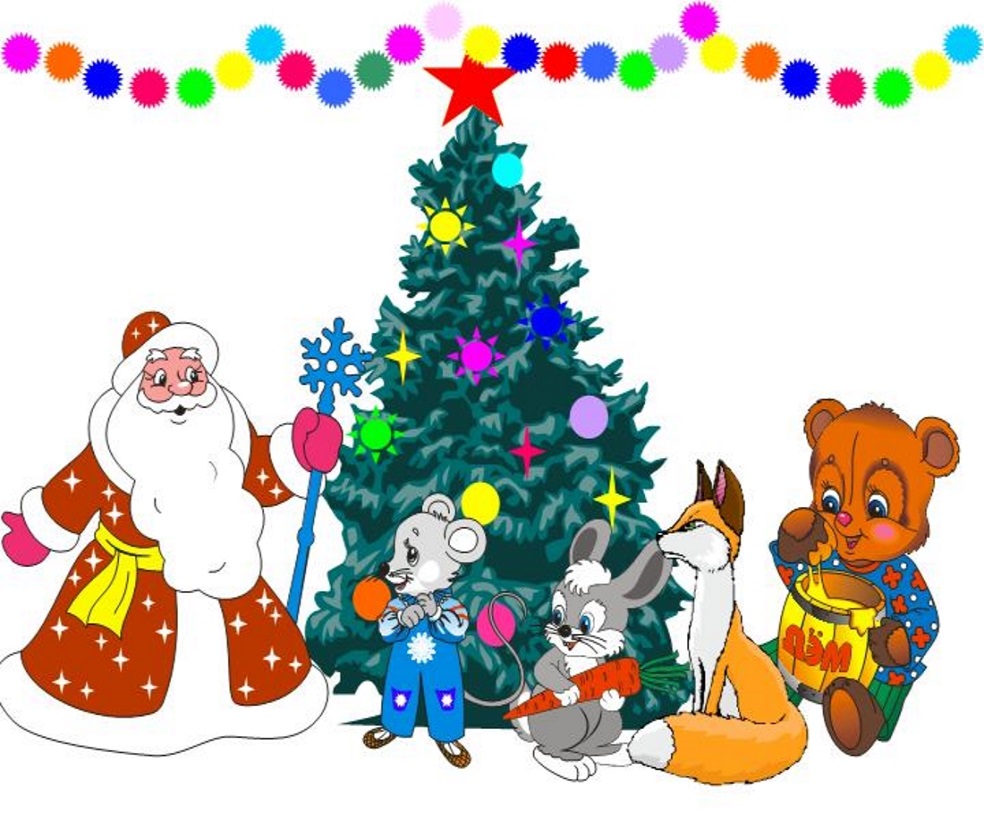 Ход праздника.
Дети под музыку входят в зал и становятся полукругом.Ведущая: Лесом частым, полем вьюжным зимний праздник к нам идёт.
                  Так давайте скажем дружно…
Дети: Здравствуй, здравствуй, Новый год!
Ведущая: Наступает Новый год что он детям принесёт?
Дети читают стихи:
1.Ёлочки пушистые, свечи серебристые,                           Ясмина Ак.
Разноцветные шары, смех весёлый детворы.
Горы снега за окном, поздравленья в каждый дом,
Много сладостей, игрушек, книг чудесных и хлопушек.
2.Вот пришла,ребята,ёлка                                                Муслим
К нам на праздник в детский сад.
Огоньков, игрушек сколько!
Как красив её наряд!
3.Ёлочка,ёлочка,                         Амаль
Яркие огни,
Синими бусами,
Ёлочка, звени!
Ведущая: Встанем под ёлочкой в дружный хоровод 
Весело, весело встретим Новый год! ХОРОВОД «ЁЛОЧКА» муз. Н. Бахутовой, сл. З. Александровой
Дети читают стихи:
4.Снег кружится за окном                    Мухаммад   К нам стучится праздник в дом,   Добрый праздник Новый год,   Веселее стал народ!
5.Елочка красавица ,                              Азамат  Детям очень нравится,  Ведь под ней на Новый год  Каждого подарок ждет!6. Красивые иголочки                    Самия    У новогодней елочки,    На ней цветные шарики    И яркие фонарики.Ведущая: Ну, так будем веселиться, дружно в полечке кружиться, Чтобы ёлка захотела всем нам весело сиять.ПОЛЬКА (общий танец)
Дети садятся на стульчики.
Ведущая: Снег пушистый под бугром завивается вихром,
А над ёлкой колкой снег завился чёлкой.
Сани-розвальни бегут, сказки-россказни везут.
А в санях сидит сама раскрасавица зима.
В зал под музыку входит Зима.Зима: Здравствуйте, детишки! Девчонки и мальчишки!
Снег пушистый стелется, улица бела.
Я – Зима-метелица, в гости к вам пришла!
Ведущая: Зимушка-голубушка, белых два крыла,
Сколько ты пушистого снега принесла.
Нарумянишь личики нашей детворе,
Чтоб горели маковки в снежном серебре?
Зима: Слетайтесь, снежинки, скорей в хоровод,
Слетайтесь, подружки, Зима вас зовёт!
Снежинка:    7.Снежинки водят хоровод                 Ясмина Ак.   И елочка горит огнями,   Все потому что Новый год,   Опять спешит навстречу с нами.
ТАНЕЦ ЗИМЫ И СНЕЖИНОК под «Вальс снежинок» муз. В. Шаинского, сл. А. Внукова
Ведущая: Вот спасибо тебе, Зима! Спасибо вам, милые снежинки, 
за чудесный снегопад! А теперь давайте поиграем.
Зимушка-зима, собирай всех в весёлый хоровод.
ХОРОВОДНАЯ ИГРА «Зимняя пляска» сл. О. Высотской, муз. М. Старокадомского
После игры дети садятся на стульчики.
Ведущая: Наши окна кистью белой Дед Мороз разрисовал,
                 Снегом полюшко одел он, снегом садик закидал.
                 Разве к снегу не привыкнем? Мы как выйдем да как крикнем…
Дети: Здравствуй, Дедушка Мороз!Д. М.: Здравствуйте, детишки! С Новым годом поздравляю!
Быть здоровыми желаю! Только радости и смеха,
Только счастья и успеха! А чтоб пелось целый год – заводите хоровод!Хоровод «В лесу родилась елочка»Д. М.: Много лет живу на свете и немало повидал,
Но такой чудесной ёлки никогда я не встречал!
Ну-ка, ёлка, встрепенись, ну-ка, ёлка, оживись,
Ну-ка, ёлка, раз, два, три, светом сказочным гори!
На ёлке зажигаются огни.
Д. М.: Игр немало есть на свете. Поиграть хотите, дети?
Вы мороза не боитесь? Как подую я на вас – заморожу всех сейчас!ИГРА «ЗАМОРОЖУ-ЗАСТУЖУ»
Д. М.: Встречают песней Новый год! Встречают пляской Новый год!
А кто стихи про праздник знает, пускай сейчас их прочитает.Дети читают стихи.
8.К нам приходит Новый год!                    Арсен  Он подарки нам несет.  Мандаринки и конфетки,  Будут скоро кушать детки.9.Я сегодня рано встала,                  Радима   Сразу к елке побежала   Знаю, ночью Дед Мороз   Всем подарочки принес! 10.Дед Мороз расскажет сказку,              Хамзат     И подарит вам раскраску.     Будет хоровод водить,     Деток весело кружить.11. Кто подарки нам принес?                 Али      Это Дедушка Мороз.      У него для всех сюрприз-      За стишок получишь приз.Ведущая: Славный праздник Новый год чудеса к нам в дом несёт.
Поглядите там и тут в гости сладости идут.
Конфетка:
Ёлка в праздничном наряде пригласила в гости нас, 
Устоять нельзя на месте рядом с нею в этот час.ТАНЕЦ КОНФЕТОК
Петрушка:
Мой красивый колпачок лихо сдвинут на бочок 
Эй, веселые Петрушки! Получайте погремушки,
Да спляшите поскорей. Чтобы было веселей!ТАНЕЦ «ПЕТРУШЕК»
(Снеговик из-за ёлки сыплет на Д. М. «снежную пыль».)Д. М.: Что за странное явленье? (Смотрит то в одну, то в другую сторону.)
Вот теперь мне всё понятно. Милый, добрый Снеговик,
Непоседа, озорник, где ты?
Снеговик: (из-за ёлки) Я тут.
Д. М.: (идёт за ёлку) Где тут?
Снеговик: (уже перед ёлкой) Я здесь! (снова прячется за ёлку)
Д. М.: (выходит из-за ёлки) Где здесь? (идёт за ёлку)
Снеговик: Я тут!
Д. М.: Где тут?
Снеговик: Я здесь! (и т. д.)
Д. М.: Ой, что же это? Ой, как же это?
Д. М. догадывается, что Снеговик его разыгрывает и в свою очередь решает сам подшутить над Снеговиком.
Д. М.: Слышь-ка, как тебя там…
«Я тут», нёс я Снеговику подарок, да, видно адресом ошибся.
Пойду-ка я его дальше искать (громко топает ногами на месте).
Снеговик: (выбегает из-за ёлки) Погоди уходить, Дедушка Мороз, я тут!
Э-э-э… то есть я здесь! Я Снеговик! Я!
Д. М.: Ну, здравствуй, Снеговик! (обнимает его)
Здравствуй, дорогой! (обнимает его во 2 раз)
Рад тебя видеть! (обнимает его в 3 раз)Снеговик: Снеговик я не простой, я весёлый, озорной.
Очень я люблю играть, песни петь и танцевать,
В круг скорей вставайте, игры, пляски начинайте!
ХОРОВОД «ЗИМУШКА-ЗИМА» муз. и сл. Л. Вахрушева
Дети садятся на стульчики.
Снеговик: Всё зимой белым-бело, много снега намело.
Приготовил я комки, из снега белого снежки.
Ведущая: Вы под стульчик загляните, поскорей снежки берите.
Снеговик: Сейчас мы поиграем! Снежки в ведро кидаем!ИГРА «ПОПАДИ В ВЕДРО»12. У новогодней елочки                 Мусса      Зеленые иголочки,      И снизу до макушки      Красивые игрушки.13. Ярко звездочка горит           Магомед      На верхушке елки.      Веселится детвора      И смеется звонко!14. Здравствуй, наша елочка!       Хусин      Зеленая иголочка,      Высокая и стройная      Мы ждали целый год!15. Дети будут веселиться.       Руслан      И смеяться и кружиться.      Ведь идет к ним Новый Год!      Сказку зимнюю несет.16. Засверкай, огнями елка,         Мунира      Нас на праздник позови!      Все желания исполни,      Все мечты осуществи!!      С новым счастьем,
      С Новым годом
      Всех поздравим, а потом
      Мы походим хороводом
      И станцуем, и споем!Песня «Ах, какой хороший добрый Дед Мороз» 
Снеговик: (слабым голосом) Таю, таю, помогите…
Ведущая: (испугано) Дети, дуйте посильней, чтобы стало холодней!
Дети дуют на Снеговика.
Снеговик: Ой-ой-ой! Сейчас растаю!
Ведущая: А теперь ещё машите!
Дети машут и дуют на Снеговика, тот поднимается.
Ведущая: Что с тобою Снеговик?
Очень бледен ты на вид. Ты не болен?
Снеговик: (поднимаясь) Я здоров. Мне не надо докторов.
Ведущая: Ты нас очень напугал.
Снеговик: (озорно) Я вас просто ра-зыг-рал!
Д. М.: Разыграл? Вот хитрец! Представлению конец!
Снеговик: Дедушка Мороз, а где же твой мешок?
Д. М.: Какой мешок?
Снеговик: Как это - какой? С подарками, конечно.
Д. М.: Ах, с подарками! Ну, что ж! Где мешок? Подать сюда!
Ведущая подаёт мешок Деду Морозу.
Снеговик: Твой мешок уж больно мал. Ты подарки то хоть взял?
Д. М.: (Снеговику) Загляни.
Снеговик: И загляну. (Смотрит в мешок.) Что такое? Ну и ну-у…
(Достаёт огромную морковь, приставляет её к своему носу.)
Это мне Дедушка Мороз?
Д. М.: Тебе, Снеговик, носи на здоровье!
Снеговик: (восторженно) Вот так носик, вот так нос! Буду я как Буратино,
С носом длинным и красивым.
Ведущая: Д. М. , а можно и я загляну в твой мешок?
Д. М.: Загляни.
Ведущая: (смотрит в мешок) Ой, а в мешке то больше ничего и нет…
Дед Мороз, подарков то нет!
Д. М.: Нет подарков? Не беда! Снежный ком подать сюда!Снеговик тащит большой снежный ком.
Д. М.: Я немного поколдую (делает пасы руками),
На него слегка подую (дует),
Своим посохом коснусь (касается посохом),
Всем ребяткам улыбнусь (улыбается)!Снеговик: Вот это да! Был один, а стало много,
Вот смотрите, всё готово!Дед Мороз и снеговик поздравляют всех с Новым годом и раздают детям подарки.